ГАЗИМУРО-ЗАВОДСКАЯ РАЙОННАЯ ТЕРРИТОРИАЛЬНАЯ ИЗБИРАТЕЛЬНАЯ КОМИССИЯ ПОСТАНОВЛЕНИЕЧипизубова Наталья Викторовна выдвинута кандидатом на выборах депутатов Совета муниципального района «Газимуро-Заводский район» седьмого созыва порядке самовыдвижения.Сведения в соответствии с частями 5 и 8 статьи 42 Закона Забайкальского края «О муниципальных выборах в Забайкальском крае» кандидатом представлены.Для регистрации Чипизубовой Натальи Викторовны в Газимуро-Заводскую районную территориальную избирательную комиссию представлены:– подписи избирателей на 3 подписных листах, содержащих 14 (четырнадцать) подписей избирателей;– протокол об итогах сбора подписей (прилагается);– первый финансовый отчет кандидата;Проверив соответствие порядка выдвижения Чипизубовой Натальи Викторовны требованиям федерального закона «Об основных гарантиях избирательных прав и права на участие в референдуме граждан Российской Федерации», Закона Забайкальского края «О муниципальных выборах в Забайкальском крае», Газимуро-Заводская районная территориальная избирательная комиссия на выборах депутатов Совета муниципального района «Газимуро-Заводский район» седьмого созыва, установила следующее:Документы, представленные Чипизубовой Натальей Викторовной в Газимуро-Заводскую районную территориальную избирательную комиссию для регистрации кандидатом в депутаты Совета муниципального района «Газимуро-Заводский район» седьмого созыва, и порядок выдвижения кандидата соответствуют требованиям указанного Федерального закона и Закона Забайкальского края «О муниципальных выборах в Забайкальском крае». Газимуро-Заводская районная территориальная избирательная комиссия на основании части 2 статьи 49 Закона Забайкальского края «О муниципальных выборах в Забайкальском крае» направила в соответствующие органы представления о проверке достоверности сведений, представленных о себе кандидатом при выдвижении. Данные, поступившие из соответствующих органов (Управление Министерства юстиции по Забайкальскому краю, Информационный центр УМВД России по Забайкальскому краю, МО МВД «Газимуро-Заводский», Управление Росреестра по Забайкальскому краю, ФНС России по Забайкальскому краю), подтверждают достоверность сведений, представленных кандидатом при выдвижении. В соответствии с постановлением Газимуро-Заводской районной территориальной избирательной комиссией от27 июня 2022 года № 60 минимальное число подписей, необходимое для поддержки выдвижения и регистрации кандидата на выборах депутатов Совета муниципального района «Газимуро-Заводский район» седьмого созыва составляет 10 (десять) подписей, максимальное число подписей, которое может быть представлено кандидатом, 14 (четырнадцать) подписей.Кандидатом Чипизубовой Натальей Викторовной в Газимуро-Заводскую районную территориальную избирательную комиссию представлены подписные листы, содержащие 14 (четырнадцать) подписей избирателей.Согласно результатам проверки подписей избирателей, из 14 (четырнадцать) представленных кандидатом подписей 14 (четырнадцать) подписей признаны действительными. Недействительных или недостоверных подписей комиссией не выявлено.С учетом вышеизложенного и в соответствии со статьями 42, 43, 46, 48-50 Закона Забайкальского края «О муниципальных выборах в Забайкальском крае», Газимуро-Заводская районная территориальная избирательная комиссия постановляет:1. Зарегистрировать Чипизубову Наталью Викторовну, 03.04.1975 года рождения, работающую старшим менеджером по обслуживанию дополнительного офиса № 8600/0113 ПАО Сбербанк, проживающую по адресу Забайкальский край г. Чита 1 мкр, д. 14 кв.49, выдвинутую в порядке самовыдвижения кандидатом на выборах депутатов Совета муниципального района «Газимуро-Заводский район»  (дата регистрации – 03августа 2022 года, время регистрации – 15 часов 45 минут).2. Выдать кандидату Чипизубовой Наталье Викторовне удостоверение № 6 установленного образца.3. Включить сведения о кандидате Чипизубовой Наталье Викторовне в текст избирательного бюллетеня для голосования и в информационный плакат о зарегистрированных кандидатах.4. Направить сведения о зарегистрированном кандидате Чипизубовой Наталье Викторовне для опубликования в газету «Вперед».5. Направить настоящее постановление Чипизубовой Наталье Викторовне кандидату в депутаты Совета муниципального района «Газимуро-Заводский район» и разместить постановление на официальном сайте муниципального района «Газимуро-Заводский район» в разделе «Газимуро-Заводская районная территориальная избирательная комиссия» в информационно-телекоммуникационной сети «Интернет».6. Сведения о кандидате Чипизубовой Наталье Викторовне, предусмотренные частями 5, 8 статьи 42 Закона Забайкальского края «О муниципальных выборах в Забайкальском крае» прилагаются.7. Контроль за исполнением настоящего постановления возложить на секретаря комиссии Колегову Л.В.03 августа 2022 года                              № 80село Газимурский ЗаводО регистрации Чипизубовой Натальи Викторовны, выдвинутой в порядке самовыдвижения, кандидатом на выборах депутатов Совета муниципального района «Газимуро-Заводский район» седьмого созыва Председательизбирательной комиссииК.М. ВоложаниноваСекретарьизбирательной комиссииЛ.В. Колегова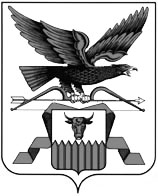 